Урок «Особенности зимней дороги»В рамках профилактической акции «Взаимная вежливость - залог порядка на дороге» на базе МБОУ СОШ №35 с учащимися    коррекционной школы – интерната  №4  был проведен урок  по соблюдению правил дорожного движения.  Цель урока -  соблюдение правил дорожного движения в зимнее время.Совместно с инспектором по пропаганде дорожного движения Красиловой Н.З, Симанская Анастасия Юрьевна отрабатывала с  ребятами правила поведения на дорогах  и улицах города в зимнее время.  Для этого применялся интерактивный комплекс, компьютеры, магнитная доска. Так как возрастная категория детей составляла 10 - 11 лет, для лучшего усвоения материала педагог предложила ребятам  посмотреть тематический мультфильм. На магнитной доске они разбирали дорожные ситуации, а инспектор корректировала их работу,  разъясняя ошибки, которые они сделали. На компьютерах ребятам нужно было собрать  пазл и прочитать четверостишье, связанное с правилами дорожного движения. Занятие прошло очень интересно, ребятам понравилось работать на компьютерах и магнитной доске. В конце занятия Красилова Н.З. раздала ребятам памятки о правилах поведения на дороге в зимнее время года.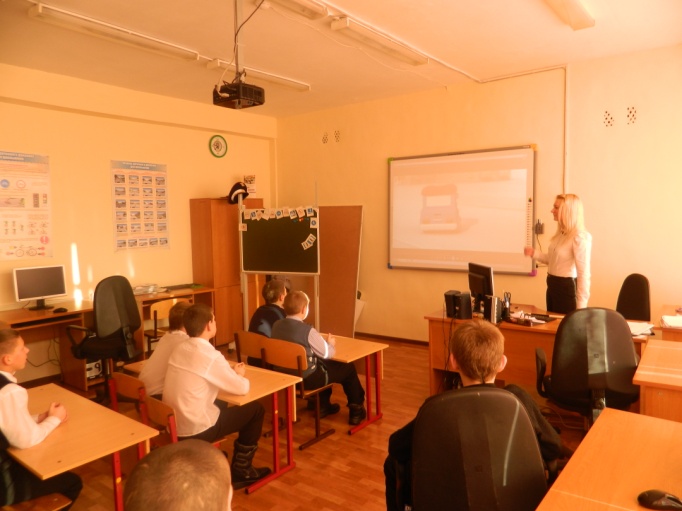 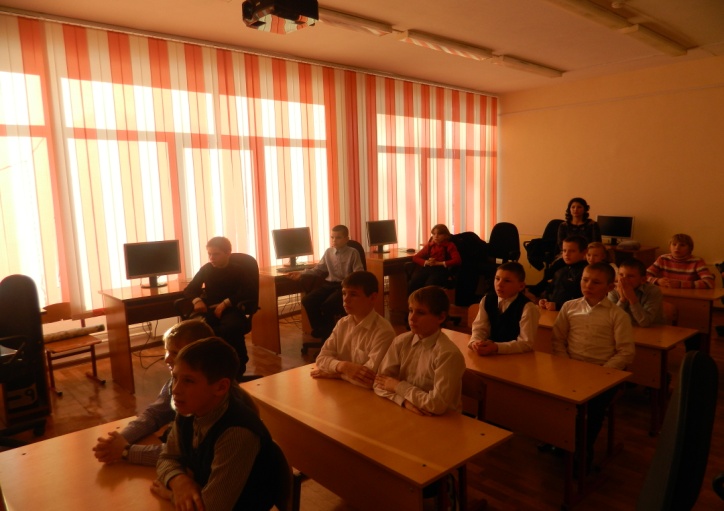 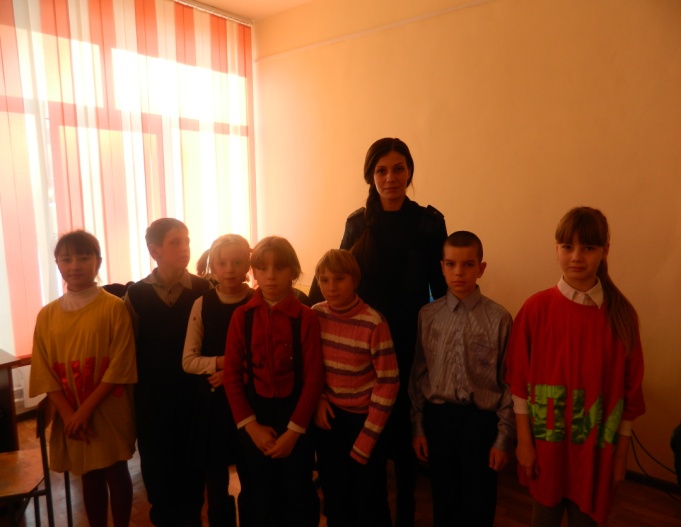 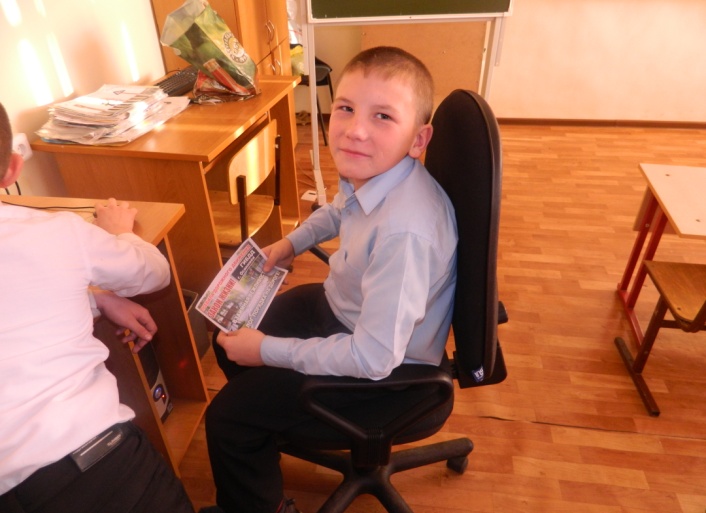 